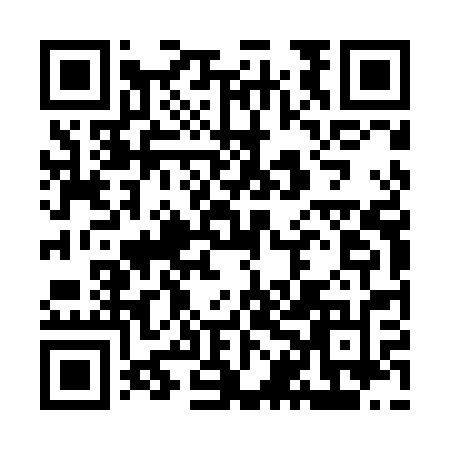 Ramadan times for Skloby, PolandMon 11 Mar 2024 - Wed 10 Apr 2024High Latitude Method: Angle Based RulePrayer Calculation Method: Muslim World LeagueAsar Calculation Method: HanafiPrayer times provided by https://www.salahtimes.comDateDayFajrSuhurSunriseDhuhrAsrIftarMaghribIsha11Mon4:084:085:5911:473:415:365:367:2012Tue4:064:065:5711:473:425:375:377:2213Wed4:044:045:5511:473:435:395:397:2414Thu4:014:015:5311:463:455:415:417:2615Fri3:593:595:5011:463:465:435:437:2816Sat3:563:565:4811:463:485:445:447:3017Sun3:543:545:4611:453:495:465:467:3118Mon3:513:515:4411:453:505:485:487:3319Tue3:493:495:4111:453:525:495:497:3520Wed3:463:465:3911:453:535:515:517:3721Thu3:443:445:3711:443:545:535:537:3922Fri3:413:415:3511:443:565:545:547:4123Sat3:383:385:3211:443:575:565:567:4324Sun3:363:365:3011:433:585:585:587:4525Mon3:333:335:2811:433:595:595:597:4726Tue3:313:315:2611:434:016:016:017:4927Wed3:283:285:2311:424:026:036:037:5128Thu3:253:255:2111:424:036:046:047:5329Fri3:223:225:1911:424:046:066:067:5530Sat3:203:205:1711:424:066:086:087:5731Sun4:174:176:1412:415:077:097:098:591Mon4:144:146:1212:415:087:117:119:022Tue4:114:116:1012:415:097:137:139:043Wed4:094:096:0812:405:117:147:149:064Thu4:064:066:0512:405:127:167:169:085Fri4:034:036:0312:405:137:187:189:106Sat4:004:006:0112:405:147:197:199:137Sun3:573:575:5912:395:157:217:219:158Mon3:543:545:5612:395:167:227:229:179Tue3:513:515:5412:395:187:247:249:1910Wed3:483:485:5212:385:197:267:269:22